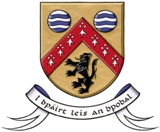 Comhairle Chontae LaoiseLaois County CouncilExpression of Interest Formfor the Provision of Commercial Office Space in PortlaoiseContact details of  Owner or AgentOwner’s Name: ___________________________________________________________________Address:	_____________________________________________________________________                         _____________________________________________________________________Telephone number:	 	Mobile: ____________________ Email Address: ____________________Agent’s Name: ____________________________________________________________________Address:	_____________________________________________________________________                          _____________________________________________________________________Telephone number:	 	Mobile: ____________________ Email Address: ____________________ 		Property Details:Signature	 __________________________	Date	_________________Please also provide land registry folio details and a map showing the location of the property.